Faltanleitung für den Erich Kästner-Stern 2016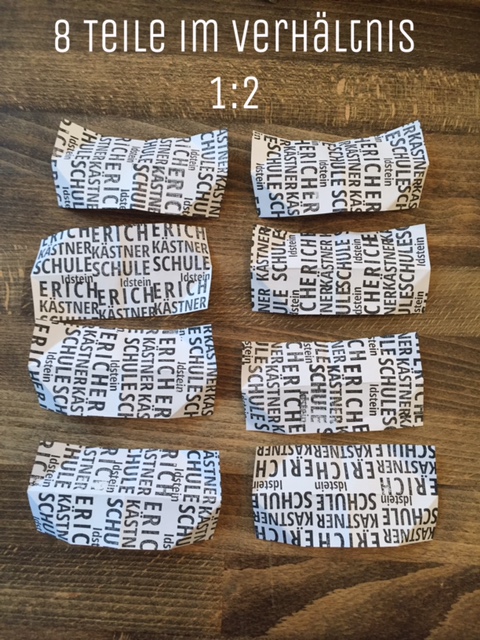 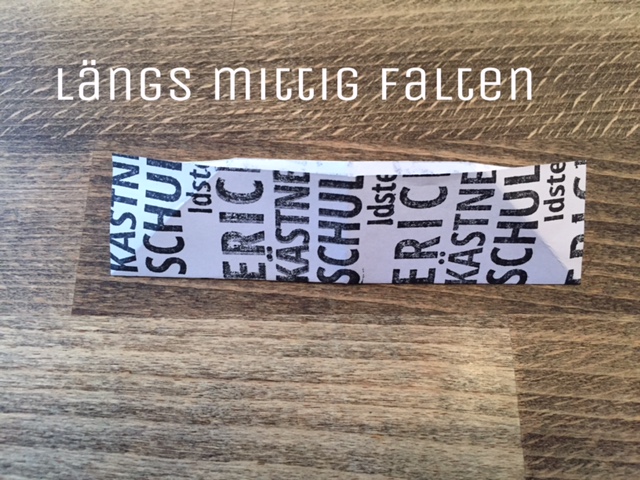 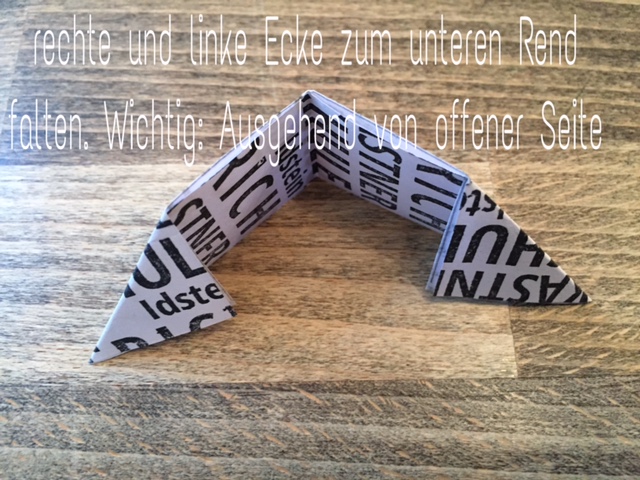 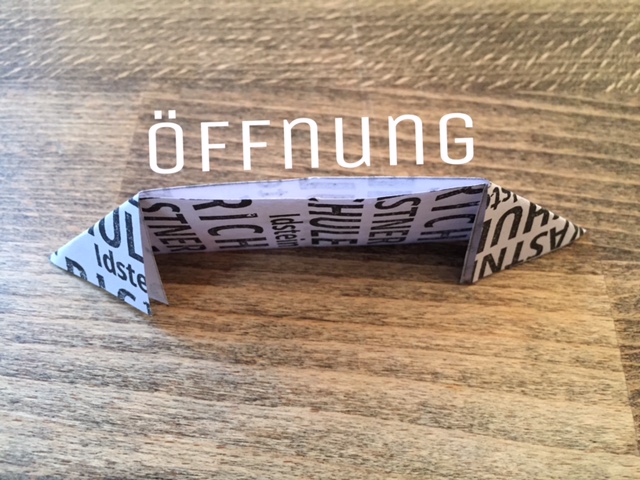 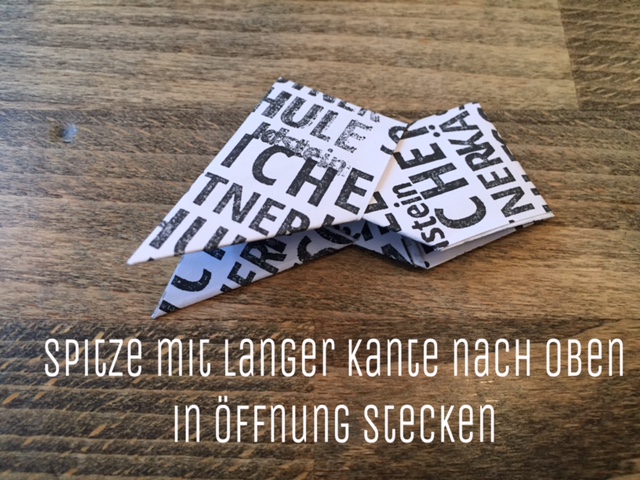 Alle 8 Teile so ineinander stecken und fertig ist der Stern! Viel Spaß beim Falten!